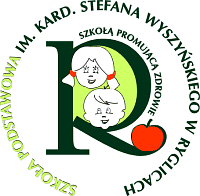 Kalendarz imprez i uroczystości szkolnychw Szkole Podstawowej im. Kardynała Stefana Wyszyńskiego w Ryglicach w roku szkolnym 2017/2018MiesiącWydarzenie / uroczystość / rocznicaForma realizacjiOdpowiedzialniWrzesieńUroczyste rozpoczęcie roku szkolnego 2017/2018- uroczysta akademiaDyrektorWrzesieńSprzątanie Świata- audycja radiowa,- działania praktyczne w terenieB. Wojtanowska,W. MartowiczE. KucajdaWrzesieńWybory do SU- kampania wyborcza,- debata,B. Galas,A. PikusaWrzesieńSzkoła z Witaminą – rozpoczęcie projektuDzień Zdrowego Żywienia (Kolorowy Dzień)- wystawa oraz degustacja owoców i warzyw,- pogadankawychowawcy klasI-III SPWrzesieńNoc naukowców- wyjazd na wyższą uczelnięM. Mikrut,M. OlszewskiWrzesieńDzień Chłopaka- przedstawienie,- dyskoteka, wybory Mistera Szkoły SPSUA. Pikusa,B. Galas,M. Kluz,K. SojaPaździernikŚlubowanie Pierwszoklasistów- uroczysta akademia,- pasowanie na uczniaJ. Sus, T. ZońPaździernikDzień Komisji Edukacji Narodowej- uroczysta akademia,K. Kłos,K. Marcinek,R. SokulskiPaździernikTydzień pisania listów.- podczas lekcji języka polskiego,A. Sikorska,K. Marcinek,K. Kłos,A. PikusaPaździernikJesienny różaniec.- konkurs,- wystawa pracB. Kupiec,M. KluzPaździernikDzień Papieski- wyjazd do teatru na spektakl „Brat naszego Boga”,- gazetka szkolna-akademiaA. Sikorska,B. Wójtowicz-Machota,Ks. Tomasz ŚwięsPaździernikMiesiąc Bibliotek Szkolnych- przyjęcie uczniów klas pierwszych w poczet biblioteki szkolnej,- Święto Pluszowego Misia,- Dzień Postaci z Bajek,- Poranne czytanie,M. Kluz,B. Kupiec,A. PikusaListopad„Wszystkich Świętych” – wspominamy wielkich ludzi kultury i nauki, którzy odeszli w tym roku.- audycja radiowa,- porządkowanie grobów nauczycieli i pracowników szkoły, zapalenie zniczyE. Kucajda,A. Kwiek,E. LisakListopadDzień Życzliwości- etykietki dla uczniów,- audycja radiowaK. Soja,SU,B. Galas,A. PikusaListopad11 listopada – Narodowe Święto Niepodległości– Konkurs Pieśni Patriotycznych dla klas I-VII SP oraz II-III G,- Marsz Niepodległościowy,- Gazetka szkolnaU. BieńListopadJesienna Zaduma Patriotyczna- przedstawienieK. Kłos,K. Marcinek,A. Sikorska,A. Pikusa,M. Kluz,ANNA PIKUSA,R. Sokulski,A. MączkaListopadKatarzynki- kiermaszCaritasListopadAndrzejki – Wieczór Wróżb i Czarów- audycja radiowa,- salon wróżb,- dyskoteka andrzejkowaW. Kawa,M. Wątroba,M. Kluz,A. PikusaGrudzieńMikołajki –II Szkolny Marsz Mikołajów- rozdawanie prezentów przez grupę Mikołajkową,- marszSU,B. Galas,A. Pikusa,wychowawcyGrudzieńRocznica wybuchu stanu wojennego.- audycja radiowaU. BieńGrudzieńŚwiatowy Dzień Walki z AIDS- audycja radiowaE. KucajdaGrudzień„Narodził się Książę Pokoju” - Szkolna Wigilia- jasełka,- szkolna WigiliaB. Kupiec,A. PikusaGrudzieńMiędzynarodowy Dzień Praw Człowieka.- gazetka,- spotkanie ze specjalistąK. Soja,A. KrawczykGrudzień„Wszystkie dzieci są kochane” – Szlachetna Paczka, Góra Grosza- włączenie w akcje, zbiórka „grosików”B. Kupiec,SU,B. Galas, A. PikusaStyczeńDzień Babci i Dziadka.- przedstawienieB. ZgłobiśStyczeńDzień Seniora – uroczystość środowiskowa współorganizowana z Klubem Seniora- przedstawienie,- warsztaty międzypokolenioweB. Kupiec,A. Pikusa,M. Mikrut,A. PIKUSAStyczeńWielka Orkiestra Świątecznej Pomocy- zbiórka pieniędzyB. Galas,A. PikusaLutyWalentynki- poczta walentynkowa,- zabawa karnawałowa, wybory Miss SPSU, B. Galas, A . Pikusa,LutyDzień Języka Ojczystego- zajęcia prowadzone podczas lekcji języka polskiegoA. Sikorska,K. Marcinek,K. Kłos,A. Pikusa,LutyDzień Bezpiecznego Internetu- gazetka,- spotkanie ze specjalistą – prelekcja dla uczniów 
i rodzicówE. Kukla,A. PIKUSA,W. MartowiczMarzecDzień Kobiet – „Mały Koncert Wielkich Życzeń”- przedstawienieW. MartowiczR. Sokulski,A. MączkaMarzecDzień Żołnierzy Wyklętych- gazetka,- audycja radiowaU. BieńMarzecPierwszy Dzień Wiosny- przedstawienie z udziałem rodziców i nauczycieli,- dzień zdrowiaSU,A. Pikusa,B. GalasMarzecDzień Języków Obcych- konkursyE. LisakS. CiochońB. GalasE. KucajdaMarzecMiędzynarodowy Dzień Teatru- wyjazd do teatruA. SikorskaMarzecWieczór Poezji w ZSP- przedstawienieA. Sikorska,K. Marcinek,K. Kłos,A. Pikusa,M. KluzKwiecieńRekolekcje Wielkopostne- przedstawienieB. KupiecM. KluzA. PikusaKwiecieńKatyń – pamiętamy!- audycja radiowaU. Bień,E. KucajdaKwiecieńDzień Ziemi- audycja radiowaB. WojtanowskaMaj„Przywitajmy znów Maj Trzeci” – Rocznica Uchwalenia Konstytucji 3 Maja- uroczysta akademia,- prelekcjaK. Marcinek,A. Pikusa,W. Krawczuk,A. Mączka,R. SokuskiMajDzień Patrona Szkoły- Msza Święta,- akademia,- gazetkaKs. T. Święs,K. Kłos,B. Kupiec,R. Sokulski,A. MączkaMaj„Nie ma jak u Mamy” – Dzień Matki- spotkanie z mamami uczniów klas I,- udział w środowiskowym Dniu MatkiJ. Sus, T. ZońCzerwiecFestyn Rodzinnywszyscy nauczycieleCzerwiecTydzień Zdrowia- spotkania ze specjalistami, m. in. dietetykiem, kosmetologiem, fizjoterapeutą,- kolorowy, owocowy zawrót głowyK. Soja,A. Krawczyk,B. Galas,A. Pikusa,M. Kwiek,A. Kwiek,P. SkruchCzerwiecPożegnanie Trzecioklasistów - Bal Absolwentów- podsumowanie pracy,- wręczenie statuetek, dyplomów oraz nagród,- pożegnanie szkoły przez absolwentówwychowawcy klas III i II Gim.CzerwiecUroczyste zakończenie roku szkolnego- podsumowanie pracy,- rozdanie świadectwDyrektor szkoły,wychowawcy